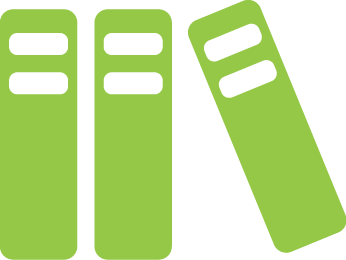 Έκθεση για βιβλίοΌνομα:[Το όνομά σας]Ημερομηνία:[Ημερομηνία παράδοσης έκθεσης]Τίτλος βιβλίου:[Τίτλος βιβλίου]Συγγραφέας βιβλίου:[Όνομα συγγραφέα]Ημερομηνία έκδοσης:[Ημερομηνία]Αριθμός σελίδων:[Σελίδες]Κεντρικοί χαρακτήρες:[Απαρίθμηση και σύντομη περιγραφή κεντρικών χαρακτήρων.]Περιβάλλον:[Περιγράψτε το περιβάλλον στο οποίο διαδραματίζεται το βιβλίο.]Περίληψη:[Περίληψη της υπόθεσης.]Βασικά σημεία/Σύγκρουση:[Ποια είναι τα κίνητρα των κεντρικών χαρακτήρων; Ποιο πρόβλημα ή συμβάν δίνει το έναυσμα για την αφήγηση της ιστορίας;]Ανάλυση/Αξιολόγηση:[Πείτε την άποψή σας: προσθέστε την κριτική σας εδώ.]